Working level skill in Java ,Python , MS office , Android DevelopmentTaken on-line course in Digital marketing ( 2019)Taken on-line course on Android Oreo Developer Course (2019)First position in ROBOTICS workshop of University ( 2018 )Developed - A cost effective scalable system for monitoring airTemperature, pressure and humidity as compared to present day availableTPH detectors available for large scale usage as a project in 3rd Semester. (2019)Developed software for chat application using Java (2019)Developed Product Expiry Alert app using Android (2019)Participation in WEB QUIZ competition in School (2014)Headed School level functions of Teachers Day & Annual day event (2017)Awarded First Prize for Teaching competition to Junior Classes on Teacher’s Day (2017)Working Level Leadership in Schools.Participated Speech Competition in District level competition from school organized by ASISC in class 11th  and was awarded second prize (2017)Participated Science Exhibition District level competition fromSchool in Model Making and awarded third prize. (2014)Blog writing on current issues in link – Zindagi-e-college 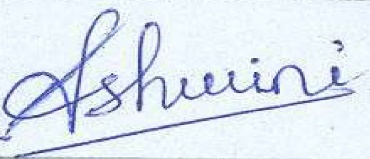 (Ashwini Mohapatra)ASHWINI MOHAPATRAType 5/4, Sector-1, BHEL Township, Jhansi, U.P-284120  7427829367, 8127175549ashwini322297@gmail.com  https://www.linkedin.com/in/ashwini-mohapatra/  https://nucleus.niituniversity.in/DigitalPortfolio.aspx?id=13368417712To succeed in an environment of growth and excellence and earn a job which provides me job satisfaction and self-development and help me achieve personal as well as organizational goals.july 2018 – PresentB.Tech CSE, NIIT UniversityCurrently pursuing 4th Semester. Cumulative CGPA - 5.7 CPGA.march 201812th graduation, ST.xavier’s college bhel khailarSecured 82% in 12th board exam from ISC board securing 6th place in school.march 201610th graduation, ST.xavier’s college bhel khailarScored 90.2% in 10th board exam from ICSE board securing 5th place in school.Android DevelopmentLeadershipData StructureJavaPythonMicrosoft Office